4 Corbin Avenue, Quakers Hill NSW 2763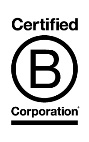 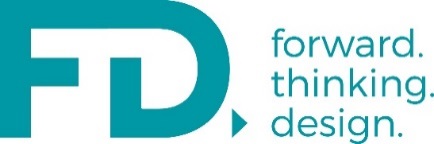 www.forwardthinkingdesign.com.auABN: 27141981179Phone 02 8850 4977Application to Apply for Support – NSW Bushfire VictimsName of organisation? Where are you located?Who is the contact person/details?Are you a: Social enterprise Registered charity B Corp Other? Please describe your organisation structure:How have you been affected by the bushfires and what is the scope of your challenge/project/need? (Please also attach any photos/testimonials/supporting evidence)What funds and/or resources (trades people, volunteer labour, materials), if any, do you already have available to support your recovery/project? Are you awaiting insurance assessment/pay out?What will be the broader community/social/environmental benefit of us helping you address your challenge/project/need?Know someone else who may wish to apply? Contact us so we can send them an invitation if we feel we, or anyone in our network, might be able to assist.Our Contact:vanessa@forwardthinkingdesign.com.auOther helpful links for support/funding:https://www.raa.nsw.gov.au/disaster-assistance/disaster-recovery-grantshttps://www.raa.nsw.gov.au/disaster-assistance/disaster-recovery-loanshttps://www.nswlrs.com.au/About/About/Announcements/63